Муниципальное автономное дошкольное образовательное учреждение«Мальвина»муниципального образования г. НоябрьскКонспект НОД по формированию элементарных математических представлений на тему: «Мы в гостях у друзей»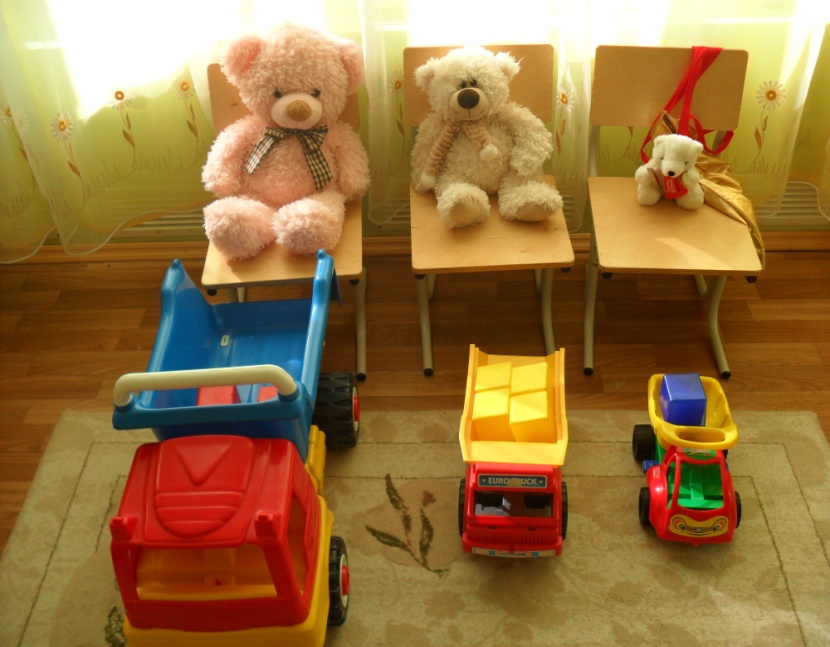 		Подготовила: воспитатель 			              Гритчина Т.В.		       2015г.Конспект занятия во второй младшей группе по ФЭМП на тему: «Мы в гостях у друзей»Цель: Закреплять умение детей сравнивать предметы по количеству и величине, обозначать словами большой, поменьше, маленький; один, много, поровнуОбразовательные задачи:Закрепить с детьми полученные знания в  проведении комплекса игр, динамических паузах, практических упражненияхРазвивающие задачи:Развивать мыслительные операции;Развивать эмоциональную отзывчивость, доброжелательностьВоспитывающие задачи: Воспитывать в детях силу воли, достижение своей цели.Материалы и оборудование: трое разных медведей; три разные грузовые машины; разноцветные кубики; разеточки с раздаточным материалом (медведи и ягодки);  карточки с дорожками (верхняя, нижняя); бумажные геометрические фигуры; волшебный мешочек; бубен; большие геометрические фигуры; разноцветные мячики, четырёх цветов по 8 штук.Ход занятия: В: Ребята, к нам часто приходят в гости наши друзья. А я предлагаю вам, отправиться сегодня к ним в гости. Вы готовы? Д: ДаВ: Тогда, Вам  пора отправляться, а поедим мы к ним на поезде, для этого нам нужно сделать паровоз, встаем друг за другом. Ребята, а какой у нас получился поезд длинный или короткий?Д: ответВ: Правильно, поехали. 				     Вагончики, вагончики     По рельсам тарахтят.     Везут, везут в гости      Компанию ребят.      Чух, чух, чух.В: Посмотрите ребята к кому мы в гости с вами приехали. Д: ответ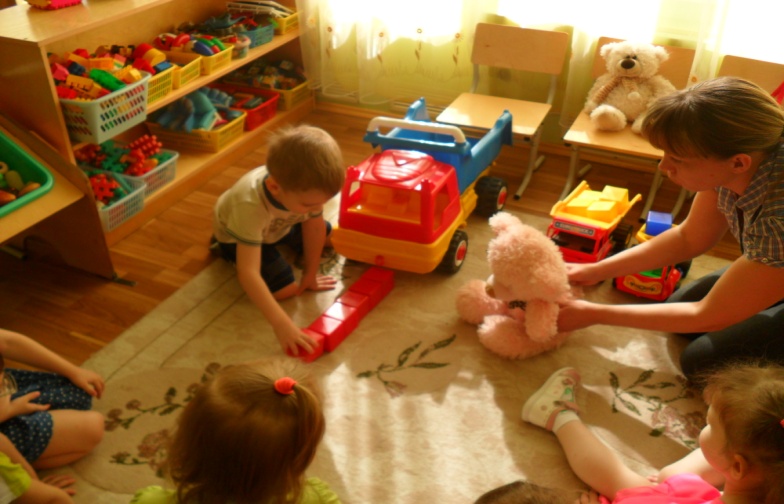 В: Правильно! А скажите медведи все одинаковые?Д: Нет. Они все разные. Один мишка большой, другой поменьше и маленький медвежонок.В: А, что это у медвежат такое? Д: Это грузовые машины. В: Ребята, а машины у медвежат одинаковые? Д: Нет. Они все разные, одна большая машина, другая поменьше и маленькая машина.В: Ребята, а из каких частей состоит машина и для чего нужны грузовые машины?Д: ответВ: А, что у мишек в кузове? Д: ответВ: А  кубики все одного цвета или разного? Д: ответВ: Ребята, а постройте из кубиков медвежатам дорожки. Для большого медведя длинную дорожку, для медвежонка поменьше, дорожку поменьше, а для маленького медвежонка дорожку маленькую.Д: выполняют заданиеВ: Ребята, а медвежата приготовили для нас сюрприз. Посмотрите, они приготовили для нас волшебный мешочек, а что там лежит,  мы сейчас должны узнать. Вы по очереди берете предмет из мешочка и называете, что это.Д: Называют и достают из мешочка геометрические  фигуры.В: Ребята, а давайте научим мишек играть в игру «Найди свой домик». Д: Под звук бубна дети произвольно двигаются, педагог перестает играть в бубен и показывает картинку с изображением геометрической фигуры, дети должны встать в домик с этой фигурой.В: Молодцы! Медвежатам понравилась наша игра,  и они теперь тоже будут в нее играть. А кто мне скажет, что любят кушать мишки?Д: ответВ: Да! Медведи любят мед и ягоды. А давайте мишек угостим ягодами. Но для этого нам нужно сесть за столы.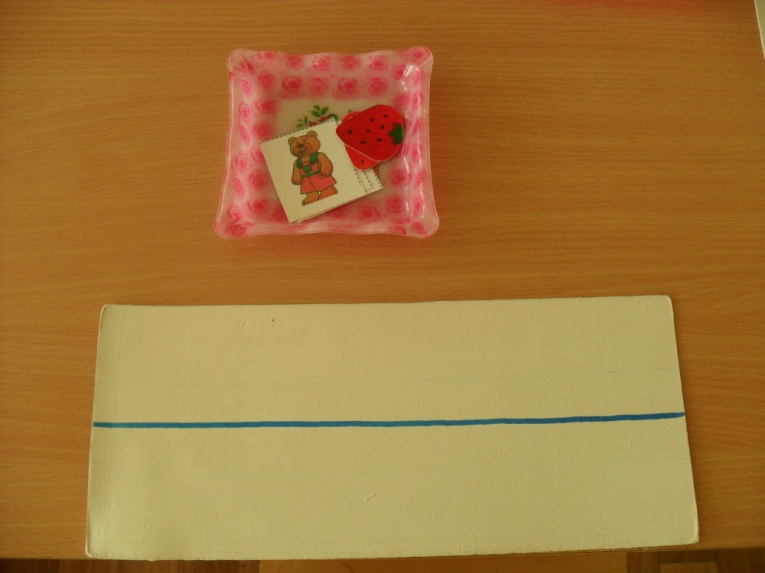 Д: садятся за столы.В: У вас, на столе находятся розетоки, достаньте из них всех медвежат и выложите их на верхнюю полоску. Угостите медвежат ягодами, и выложите на нижнюю полоску ягодки. Всем ли медвежатам хватило ягод? Чего больше?Д: Нет. Одному медвежонку ягоды не хватило.В: Что нужно сделать, чтобы ягоды хватило всем?Д: Нужно добавить ещё одну ягодку.В: Молодцы ребята, мишкам понравился ваш сюрприз. А давайте споем мишкам смешную песенку. Динамическая пауза«Мишка косолапый»Мишка косолапый, 
По лесу идет, 
Шишки собирает,
Песенку поет,
Тут упала шишка
Прямо мишке в лоб,
Мишка рассердился,
И ногою топ.В: Мы с медвежатами строили, пели песенку, а теперь медвежата научат нас собирать ягоды. Ягодами у нас будут разноцветные мячики, и нам нужно их собрать по цвету корзинок.Д: По сигналу ребята собирают мячики в соответствии с цветом корзины.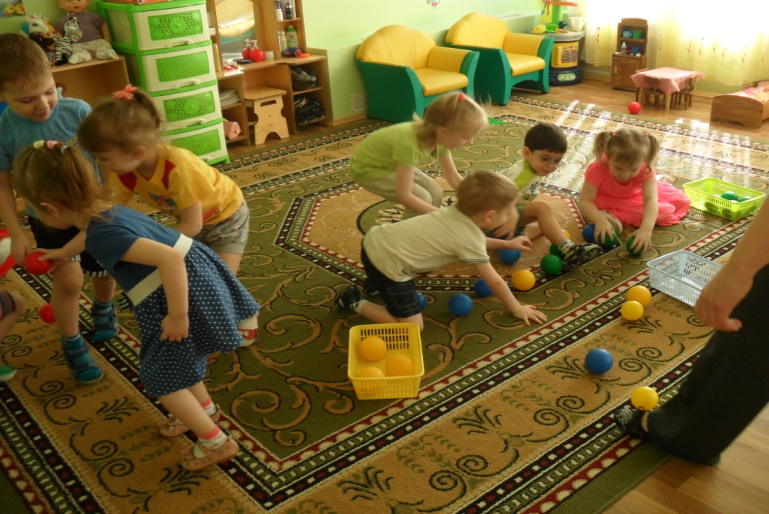 В: Молодцы! Ребята нам пора прощаться с мишками. И отправиться в детский сад. Строим наш паровозик и отправляемся в путь.Подведение итогов:В: Ребята вам понравилось в гостях у медвежат и что больше всего вам понравилось?Д: ответ. 